Vysoká škola zdravotnická, o. p. s.Praha 5, Duškova 7, PSČ 150 00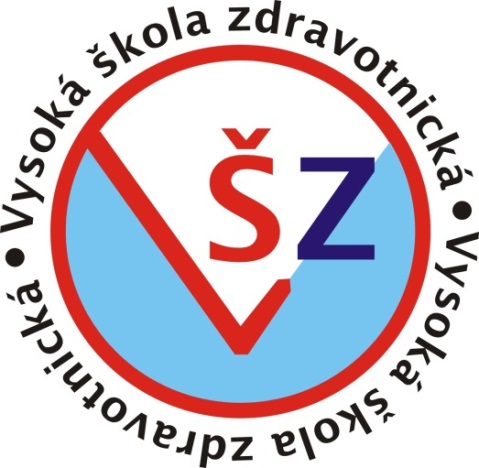 OŠETŘOVATELSKÁ DOKUMENTACE – Oddělení rizikovéHO těhotenstvíIDENTIFIKAČNÍ ÚDAJEDůvod přijetí:Medicínská diagnóza hlavní:Medicínské diagnózy vedlejší:Fyzikální (screeningové) vyšetření sestrou1. Fyziologické funkce 2. Fyzikální vyšetření vstupní:3. Stav výživy (antropometrické údaje):4. Hodnocení bolestiBolest:  ANO    bez bolestiTyp bolesti:  akutní    chronická           Charakter bolesti:  somatická   viscerální   neuropatickáKvalita bolesti:  tupá           řezavá       bodavá      vystřelující                             svíravá      pálivá        tlaková       tepavá                               křečovitá                        kolikovitá    jiná                              Časový horizont: (jak dlouho trvá bolest) ………………..Faktory snižující bolest:  analgetika             masáž    hydroanalgezie     aromaterapie      úlevová poloha     terapie chladem či teplem     jiné ……………  Faktory stupňující bolest:  pohyb     jídlo       jiné …………….Intenzita bolesti: Vizuální analogová škála měření bolestižádná                                                                                                   nesnesitelnábolest                                                                                                        bolestžádná                                                                                                   nesnesitelnábolest                                           Lokalizace bolesti:Místo:  horní končetina       pravá           levá dolní končetina        pravá           levá ruka                            noha                  záda                           trup             břicho       podbřišek hlava                          krk               prsty        pata klouby                        kosti             svalyPřijímací screening porodnický:Výsledky prenatálních vyšetření:Porodnické vyšetření:Porodnické vyšetření:Zevní vyšetření:Aspekce:Palpace:- Výška fundu:- Poloha plodu:				OP:- Postavení plodu:Pelvimetrie:FF: 			   TT:			TK: 			 P:	MOČ:		               B: 		             H:		           C:Vnitřní vyšetření:- Výsledek ultrazvukového vyšetření- Cervix skóre:	- klenba poševní 	- lokalizace čípku 		- konzistence čípku 	- dilatace hrdla 	           - zkrácení hrdla  	Gynekologická a porodnická anamnézaRodinná anamnéza:Matka:Otec:Sourozenci:Děti:Otec dítěte (+ rodina):Osobní anamnéza:Choroby hereditární: Choroby běžné dětské: Infekční onemocnění:Chronické onemocnění:Hospitalizace:Operace:Úrazy:Transfúze:Očkování:Léková anamnéza:Alergologická anamnéza:Léky:Potraviny:Chemické látky:Jiné:Abúzy:Alkohol:Nikotin:Káva:Léky:Jiné drogy:Sociální anamnéza:Rodinný stav:Bytové podmínky:Vztahy, role a interakce v rodině:Záliby:Pracovní anamnéza:Vzdělání:Pracovní zařazení:Spirituální anamnéza:Religiózní praktiky:Charakteristika rizikového těhotenstvíTyp rizika: 	    střední 		     vysokéAnamnéza:	    zatížená	               nezatíženáVýsledky vyšetření:         fyziologické 		patologickéLaboratorní výsledky:     fyziologické 		patologickéFrekvence návštěv v prenatální poradně:Medicínský problém:MEDICÍNSKÝ MANAGEMENT:Ordinovaná vyšetření:Medikamentózní léčba:Per os: Intravenózní:Per vaginam:Per rectum:SITUAČNÍ ANALÝZA:Stanovení ošetřovatelských diagnóz a jejich uspořádání podle priorit:Poznámky:Celkové hodnocení:Datum:Podpis: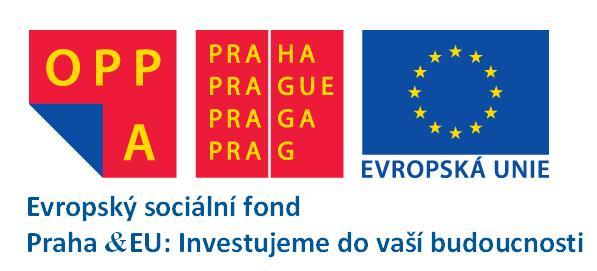 Tento materiál je výstupem z projektu Modernizace obsahu a struktury vzdělávání v odborných ošetřovatelských předmětech, registrační číslo: CZ.2.17/3.1.00/36048, který realizuje Vysoká škola zdravotnická, o.p.s., Praha 5, Duškova 7, 150 00.Projekt byl podpořen v rámci operačního programu OPPA (Operační program Praha - Adaptabilita, http://www.prahafondy.eu/cz/oppa.html), který je spolufinancován ESF (Evropský sociální fond, http://www.esfcr.cz/).Místo odborné praxe:Jméno a příjmení studenta:Ročník studia:Studijní obor:Akademický rok:Podpis studenta:Datum:Jméno a příjmení (iniciály):Datum narození:Věk:Adresa bydliště a telefon:Adresa bydliště a telefon:Adresa příbuzných:Adresa příbuzných:Rok narození:Číslo pojišťovny:Vzdělání:Zaměstnání:Stav:Státní příslušnost:Datum přijetí: Typ přijetí:Oddělení:Dorozumívací jazyk pacientky:Jméno tlumočníka, kontakt:Kontakt na příbuzné (kontaktní osoba):Krevní tlak: …………… normotenze hypotenze         hypertenzeVyprazdňovaní močového měchýře:Způsob:  spontánní PMK epicystostomie ČIKMikce: bez problémů   obtížeObtíže při mikci: strangurie dysurie retence inkontinence pálení  Pulz: ……………..Frekvence:  bradykardie        tachykardie normokardiePravidelnost: pravidelný     nepravidelnýVyprazdňovaní močového měchýře:Způsob:  spontánní PMK epicystostomie ČIKMikce: bez problémů   obtížeObtíže při mikci: strangurie dysurie retence inkontinence pálení  Dech: …………..Frekvence: tachypnoe      bradypnoe     eupnoeObtíže:  kašel      rýma       dyspnoe        apnoePravidelnost: pravidelný    nepravidelnýVyprazdňování tlustého střeva:Defekace:  pravidelná nepravidelnáObtíže s vyprazdňováním: obstipace   diarhoe  inkontinenceKolostomie:  ANO  NEDatum poslední stolice: ………………..Tělesná teplota:…………..Hodnota: normotermie   subfebrilie  febrilie  pyrexie   hyperpyrexieVyprazdňování tlustého střeva:Defekace:  pravidelná nepravidelnáObtíže s vyprazdňováním: obstipace   diarhoe  inkontinenceKolostomie:  ANO  NEDatum poslední stolice: ………………..Sliznice dutiny ústní: vlhká        suchá         povlakHorní končetiny: otoky jizvyKůže: suchá     hydratovaná léze        defekty       hematomy       alergie       rányDolní končetina: otoky          jizvy     varixy         defekty trofické poúrazové změnyPrsy:Tvar: ploché      ochablé       klasické      hruškovitéBradavky:  vpadlé       ploché       velkéBřicho:Pigmentace - linea fusca:  ANO       NE      Strie: ANO       NE      Výška:………………………..Hmotnost před těhotenstvím:  …………………………. stabilní         snížená zvýšenáHmotnost při přijetí:………………………..Přibrala………… kg Hodnota BMI:  ………………………………….. normální váha (18,5-24,5) lehká nadváha (25-27) nadváha	(28-30) obezita (30-40) morbidní obezita (nad 40) podvýživa (pod 18) Hodnota BMI:  ………………………………….. normální váha (18,5-24,5) lehká nadváha (25-27) nadváha	(28-30) obezita (30-40) morbidní obezita (nad 40) podvýživa (pod 18) Hodnota BMI:  ………………………………….. normální váha (18,5-24,5) lehká nadváha (25-27) nadváha	(28-30) obezita (30-40) morbidní obezita (nad 40) podvýživa (pod 18) KS matky:HIV:Rh faktor matky:BWR:Protilátky:HBsAg:Amniocentéza:TORCH:OGTT:	GBS:Gynekologická anamnéza:Porodnická anamnéza:Menarché:Průběh všech těhotenství: Cyklus:Porody samovolné:Trvání:Porody operační:Intenzita, bolesti:Předčasné porody:Ab:Výskyt komplikací:UPT:Krvácení: Antikoncepce:Zdravotní stav dětí:Antikoncepce:Pohlaví plodů:IVF:Porodní hmotnost:Záněty:Poporodní délka:Endometrióza:Průběh šestinedělí:Operace - abdominální, LPSK:––Délka kojení:Výkony na děložním čípku:V současné graviditě:Onemocněni mléčné žlázy:–PM:  Úrazy:PM:  PP:TP:Krvácení:odtok PV:charakter PV:Gravidita:		Parita:	Týden gravidity:OP (hodnocení CTG):Název lékuFormaSílaDávkováníSkupinaOšetřovatelská diagnóza:Název, kód:Doména:Třída:Definice:Určující znaky:Související faktory:Rizikové faktory:Priorita:  Cíl (dlouhodobý, krátkodobý):Očekávané výsledky:Plán intervencí (posuzovací, provádějící, vedoucí ke zdraví, edukační, dokumentace):Realizace:Hodnocení:Ošetřovatelská diagnóza:Název, kód:Doména:Třída:Definice:Určující znaky:Související faktory:Rizikové faktory:Priorita:  Cíl (dlouhodobý, krátkodobý):Očekávané výsledky:Plán intervencí (posuzovací, provádějící, vedoucí ke zdraví, edukační, dokumentace):Realizace:Hodnocení: